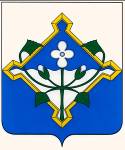 АДМИНИСТРАЦИЯ НОВОХОПЁРСКОГО МУНИЦИПАЛЬНОГО РАЙОНАВОРОНЕЖСКОЙ ОБЛАСТИПОСТАНОВЛЕНИЕ«19» 12. 2019 года  № 497             г. Новохоперск Об утверждении состава административной комиссии администрации Новохопёрского  муниципального района. В соответствии с Законом Воронежской области от 31.12.2003 № 74-ОЗ «Об административных правонарушениях на территории Воронежской области», Законом Воронежской области от 29.12.2009г. № 190-ОЗ «О наделении органов местного самоуправления муниципальных районов и городских округов Воронежской области отдельными государственными полномочиями по созданию и организации деятельности административных комиссий», изменениями структуры администрации муниципального района, администрация Новохопёрского муниципального района п о с т а н о в л я е т: 1.Утвердить состав административной комиссии администрации Новохопёрского муниципального района согласно приложению.    2. Признать утратившим силу  постановление администрации Новохопёрского муниципального района от 25.07.2019 г. № 291 «Об утверждении состава административной комиссии администрации Новохопёрского муниципального района».         3.Контроль за исполнением настоящего постановления возложить на руководителя аппарата администрации Новохопёрского муниципального района Г.П. Шевченко.Приложение  к постановлению администрации Новохопёрского муниципального района Воронежской области  от «_19» 12.2019 года  № 497С О С Т А В административной комиссии администрацииНовохопёрского муниципального районаГлавамуниципального районаВ.Т. Петров1. Бабаев Евгений Савельевич - старший инспектор муниципального казенного учреждения Новохопёрского муниципального района «Информационно-консультационный центр», председатель административной комиссии администрации Новохопёрского муниципального района (по согласованию).2. Юдин Сергей Александрович- начальник отдела правовой работы администрации Новохопёрского муниципального района, заместитель председателя административной комиссии администрации Новохопёрского муниципального района.3. Алферова Наталья Викторовна- ведущий специалист отдела правовой работы -  ответственный секретарь административной комиссии  администрации Новохопёрского муниципального района. ЧЛЕНЫ КОМИССИИ:ЧЛЕНЫ КОМИССИИ:4. Махотин Дмитрий Николаевич- помощник главы администрации Новохопёрского муниципального района по ГО ЧС.5. Колесников Николай Владимирович- ведущий эксперт муниципального казенного учреждения Новохопёрского муниципального района Воронежской области «Информационно-консультационный центр» (по согласованию).6. Дьяченко Андрей Александрович- консультант администрации Новохопёрского муниципального района.7. Мотаев Сергей Владимирович- консультант администрации Новохопёрского муниципального района.8. Григорьев Владимир                                                                          Александрович- заместитель главы администрации Е- Коленовского городского  поселения Новохопёрского муниципального района(по согласованию).9. Никитенко Алексей Владимирович- директор муниципального казенного предприятия «Сервис плюс» (МКП Сервис плюс») (по согласованию).10. Никитин Юрий  Васильевич- директор МКП КСП «Красное» (по согласованию).11. ДорожкинОлег Вячеславович-  председатель уличного комитета по  улицы Ленинградская р.п. Новохопёрский Новохопёрского муниципального района (по согласованию).12. Студеникин Олег Александрович- старший инспектор администрации городского поселения – город Новохопёрск Новохопёрского муниципального района Воронежской области по развитию территории населённых пунктов: с. Русаново, пос. Еланский, дер. Ивановка (по согласованию).13. Манаев Анатолий Иванович- старший инспектор администрации городского поселения – город Новохопёрск Новохопёрскорго муниципального района Воронежской области по развитию территории населённых пунктов: с. Каменка-Садовка, пос. Большевик, пос. Плаутино(по согласованию).